เอกสารกำหนดหน้าที่งาน (Job Description) ตัวอย่างการเขียนเอกสารกำหนดหน้าที่งาน (Job Description) 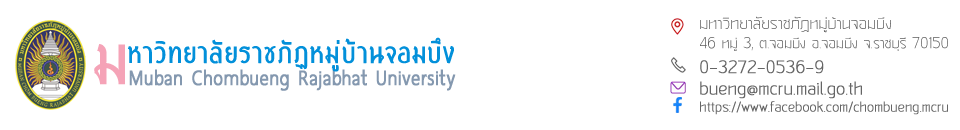 มหาวิทยาลัยราชภัฏหมู่บ้านจอมบึงมหาวิทยาลัยราชภัฏหมู่บ้านจอมบึงเอกสารกำหนดหน้าที่งาน (Job Description)เอกสารกำหนดหน้าที่งาน (Job Description)รหัส    :  JD............มหาวิทยาลัยราชภัฏหมู่บ้านจอมบึงมหาวิทยาลัยราชภัฏหมู่บ้านจอมบึงชื่อตำแหน่ง  :                                     .    เลขที่ตำแหน่ง               .ชื่อตำแหน่ง  :                                     .    เลขที่ตำแหน่ง               .เริ่มใช้  :  1 ต.ค. 2565มหาวิทยาลัยราชภัฏหมู่บ้านจอมบึงมหาวิทยาลัยราชภัฏหมู่บ้านจอมบึงระดับตำแหน่ง  :                                                                     .ชื่อสังกัด  :                                                                            .ชื่องาน/ศูนย์/หน่วย  :                                                               .ประเภท  :                                                                             .ระดับตำแหน่ง  :                                                                     .ชื่อสังกัด  :                                                                            .ชื่องาน/ศูนย์/หน่วย  :                                                               .ประเภท  :                                                                             .แผ่นที่  :   หน้าที่งาน  (ระบุเป็นข้อ) หน้าที่งาน  (ระบุเป็นข้อ) หน้าที่งาน  (ระบุเป็นข้อ) หน้าที่งาน  (ระบุเป็นข้อ) หน้าที่งาน  (ระบุเป็นข้อ) ผู้ใต้บังคับบัญชา  :  ผู้ใต้บังคับบัญชา  :  ผู้ใต้บังคับบัญชา  :  ผู้ใต้บังคับบัญชา  :  ผู้ใต้บังคับบัญชา  :  ผู้บังคับบัญชา       :  ผู้บังคับบัญชา       :  ผู้บังคับบัญชา       :  ผู้บังคับบัญชา       :  ผู้บังคับบัญชา       :  ตัวบ่งชี้ความสำเร็จของงาน                                                                                                              .                                                                                                              .ตัวบ่งชี้ความสำเร็จของงาน                                                                                                              .                                                                                                              .ตัวบ่งชี้ความสำเร็จของงาน                                                                                                              .                                                                                                              .ตัวบ่งชี้ความสำเร็จของงาน                                                                                                              .                                                                                                              .ตัวบ่งชี้ความสำเร็จของงาน                                                                                                              .                                                                                                              .คุณสมบัติ  (แสดงถึงคุณสมบัติที่จำเป็นสำหรับตำแหน่งนี้)1.   ระดับการศึกษา   :                                                     .2.   ประสบการณ์ (ทั้งประเภทและเวลา) :                              .                                                                                   .3.   คุณสมบัติอื่น ๆ   :                                                     .                                                                                  .คุณสมบัติ  (แสดงถึงคุณสมบัติที่จำเป็นสำหรับตำแหน่งนี้)1.   ระดับการศึกษา   :                                                     .2.   ประสบการณ์ (ทั้งประเภทและเวลา) :                              .                                                                                   .3.   คุณสมบัติอื่น ๆ   :                                                     .                                                                                  .คุณสมบัติ  (แสดงถึงคุณสมบัติที่จำเป็นสำหรับตำแหน่งนี้)1.   ระดับการศึกษา   :                                                     .2.   ประสบการณ์ (ทั้งประเภทและเวลา) :                              .                                                                                   .3.   คุณสมบัติอื่น ๆ   :                                                     .                                                                                  .ศักยภาพ1  ด้านความรู้     :                                                            .2  ด้านทักษะ       :                                                           .  3  ด้านพฤติกรรม  :                                                         .ศักยภาพ1  ด้านความรู้     :                                                            .2  ด้านทักษะ       :                                                           .  3  ด้านพฤติกรรม  :                                                         .ลายเซ็นผู้ปฏิบัติงาน(                                 )ตำแหน่ง                               .วันที่                                    .ลายเซ็นผู้บังคับบัญชา(                                 )ตำแหน่ง                               .  วันที่                                    .ลายเซ็นผู้บังคับบัญชา(                                 )ตำแหน่ง                               .  วันที่                                    .ศักยภาพ1  ด้านความรู้     :                                                            .2  ด้านทักษะ       :                                                           .  3  ด้านพฤติกรรม  :                                                         .ศักยภาพ1  ด้านความรู้     :                                                            .2  ด้านทักษะ       :                                                           .  3  ด้านพฤติกรรม  :                                                         .มหาวิทยาลัยราชภัฏหมู่บ้านจอมบึงมหาวิทยาลัยราชภัฏหมู่บ้านจอมบึงเอกสารกำหนดหน้าที่งาน (Job Description)เอกสารกำหนดหน้าที่งาน (Job Description)รหัส    :  JD........มหาวิทยาลัยราชภัฏหมู่บ้านจอมบึงมหาวิทยาลัยราชภัฏหมู่บ้านจอมบึงชื่อตำแหน่ง  :   บุคลากร                         .  เลขที่ตำแหน่ง   229          .ชื่อตำแหน่ง  :   บุคลากร                         .  เลขที่ตำแหน่ง   229          .เริ่มใช้  :  1 ต.ค. 2565มหาวิทยาลัยราชภัฏหมู่บ้านจอมบึงมหาวิทยาลัยราชภัฏหมู่บ้านจอมบึงระดับตำแหน่ง  :    ปฏิบัติการ-เชี่ยวชาญ                                   .ชื่อสังกัด  :    สำนักงานอธิการบดี     กองกลาง                              .ชื่องาน/ศูนย์/หน่วย  :     งานบริหารบุคคล                                   .ประเภท  :     พนักงานมหาวิทยาลัย                                   .ระดับตำแหน่ง  :    ปฏิบัติการ-เชี่ยวชาญ                                   .ชื่อสังกัด  :    สำนักงานอธิการบดี     กองกลาง                              .ชื่องาน/ศูนย์/หน่วย  :     งานบริหารบุคคล                                   .ประเภท  :     พนักงานมหาวิทยาลัย                                   .แผ่นที่  :   หน้าที่ความรับผิดชอบ  (ระบุเป็นข้อ) หน้าที่ความรับผิดชอบ  (ระบุเป็นข้อ) หน้าที่ความรับผิดชอบ  (ระบุเป็นข้อ) หน้าที่ความรับผิดชอบ  (ระบุเป็นข้อ) หน้าที่ความรับผิดชอบ  (ระบุเป็นข้อ) 1. กรอบอัตรากำลังของมหาวิทยาลัย1. กรอบอัตรากำลังของมหาวิทยาลัย1. กรอบอัตรากำลังของมหาวิทยาลัย1. กรอบอัตรากำลังของมหาวิทยาลัย1. กรอบอัตรากำลังของมหาวิทยาลัย2. การจัดสรรอัตรากำลังของมหาวิทยาลัย2. การจัดสรรอัตรากำลังของมหาวิทยาลัย2. การจัดสรรอัตรากำลังของมหาวิทยาลัย2. การจัดสรรอัตรากำลังของมหาวิทยาลัย2. การจัดสรรอัตรากำลังของมหาวิทยาลัย3. การพัฒนาบุคลากรของมหาวิทยาลัย3. การพัฒนาบุคลากรของมหาวิทยาลัย3. การพัฒนาบุคลากรของมหาวิทยาลัย3. การพัฒนาบุคลากรของมหาวิทยาลัย3. การพัฒนาบุคลากรของมหาวิทยาลัย4. การตัดโอน การโอนย้าย การไปช่วยราชการ4. การตัดโอน การโอนย้าย การไปช่วยราชการ4. การตัดโอน การโอนย้าย การไปช่วยราชการ4. การตัดโอน การโอนย้าย การไปช่วยราชการ4. การตัดโอน การโอนย้าย การไปช่วยราชการ5. งานอื่นๆ ที่ได้รับมอบหมาย5. งานอื่นๆ ที่ได้รับมอบหมาย5. งานอื่นๆ ที่ได้รับมอบหมาย5. งานอื่นๆ ที่ได้รับมอบหมาย5. งานอื่นๆ ที่ได้รับมอบหมายผู้ใต้บังคับบัญชา  :  ไม่มีผู้ใต้บังคับบัญชา  :  ไม่มีผู้ใต้บังคับบัญชา  :  ไม่มีผู้ใต้บังคับบัญชา  :  ไม่มีผู้ใต้บังคับบัญชา  :  ไม่มีผู้บังคับบัญชา 1 ลำดับชั้น       :  หัวหน้างานบริหารบุคคลผู้บังคับบัญชา 1 ลำดับชั้น       :  หัวหน้างานบริหารบุคคลผู้บังคับบัญชา 1 ลำดับชั้น       :  หัวหน้างานบริหารบุคคลผู้บังคับบัญชา 1 ลำดับชั้น       :  หัวหน้างานบริหารบุคคลผู้บังคับบัญชา 1 ลำดับชั้น       :  หัวหน้างานบริหารบุคคลตัวบ่งชี้ความสำเร็จของงาน1. ผลสำเร็จของงานในความรับผิดชอบเป็นไปตามแผนปฏิบัติงานที่กำหนด              2. ผลสัมฤทธิ์ของงานเป็นไปตามตัวชี้วัดยุทธศาสตร์มหาวิทยาลัยตัวบ่งชี้ความสำเร็จของงาน1. ผลสำเร็จของงานในความรับผิดชอบเป็นไปตามแผนปฏิบัติงานที่กำหนด              2. ผลสัมฤทธิ์ของงานเป็นไปตามตัวชี้วัดยุทธศาสตร์มหาวิทยาลัยตัวบ่งชี้ความสำเร็จของงาน1. ผลสำเร็จของงานในความรับผิดชอบเป็นไปตามแผนปฏิบัติงานที่กำหนด              2. ผลสัมฤทธิ์ของงานเป็นไปตามตัวชี้วัดยุทธศาสตร์มหาวิทยาลัยตัวบ่งชี้ความสำเร็จของงาน1. ผลสำเร็จของงานในความรับผิดชอบเป็นไปตามแผนปฏิบัติงานที่กำหนด              2. ผลสัมฤทธิ์ของงานเป็นไปตามตัวชี้วัดยุทธศาสตร์มหาวิทยาลัยตัวบ่งชี้ความสำเร็จของงาน1. ผลสำเร็จของงานในความรับผิดชอบเป็นไปตามแผนปฏิบัติงานที่กำหนด              2. ผลสัมฤทธิ์ของงานเป็นไปตามตัวชี้วัดยุทธศาสตร์มหาวิทยาลัยคุณสมบัติ  (แสดงถึงคุณสมบัติที่จำเป็นสำหรับตำแหน่งนี้)1.   ระดับการศึกษา   :  ปริญญาโท สาขาการบริหารและพัฒนาองค์กร2.   ประสบการณ์ (ทั้งประเภทและเวลา) :  มีประสบการณ์ด้านการบริหารและพัฒนาทรัพยากรบุคคลทั้งภาครัฐและเอกสาร ไม่น้อยกว่า 2 ปี (จะได้รับการพิจารณาเป็นพิเศษ)3.   คุณสมบัติอื่น ๆ   :  มีทักษะการใช้คอมพิวเตอร์ขั้น Advance คุณสมบัติ  (แสดงถึงคุณสมบัติที่จำเป็นสำหรับตำแหน่งนี้)1.   ระดับการศึกษา   :  ปริญญาโท สาขาการบริหารและพัฒนาองค์กร2.   ประสบการณ์ (ทั้งประเภทและเวลา) :  มีประสบการณ์ด้านการบริหารและพัฒนาทรัพยากรบุคคลทั้งภาครัฐและเอกสาร ไม่น้อยกว่า 2 ปี (จะได้รับการพิจารณาเป็นพิเศษ)3.   คุณสมบัติอื่น ๆ   :  มีทักษะการใช้คอมพิวเตอร์ขั้น Advance คุณสมบัติ  (แสดงถึงคุณสมบัติที่จำเป็นสำหรับตำแหน่งนี้)1.   ระดับการศึกษา   :  ปริญญาโท สาขาการบริหารและพัฒนาองค์กร2.   ประสบการณ์ (ทั้งประเภทและเวลา) :  มีประสบการณ์ด้านการบริหารและพัฒนาทรัพยากรบุคคลทั้งภาครัฐและเอกสาร ไม่น้อยกว่า 2 ปี (จะได้รับการพิจารณาเป็นพิเศษ)3.   คุณสมบัติอื่น ๆ   :  มีทักษะการใช้คอมพิวเตอร์ขั้น Advance ศักยภาพ1  ด้านความรู้     : มีความรู้ความเข้าใจด้านการบริหารและการพัฒนาทรัพยากรบุคคล และกฎหมายการบริหารบุคคลภาครัฐ2  ด้านทักษะ       :  มีทักษะการใช้คอมพิวเตอร์ มีทักษะการสื่อสารและการเจรจาต่อรอง มีทักษะการนำเสนอ3  ด้านพฤติกรรม  :  มีมนุษยสัมพันธ์และการทำงานเป็นทีม การคิดเชิงบวก (Positive Thinking)  การบริหารเวลา การปรับปรุงการทำงาน และการสร้างเครือข่ายการทำงานศักยภาพ1  ด้านความรู้     : มีความรู้ความเข้าใจด้านการบริหารและการพัฒนาทรัพยากรบุคคล และกฎหมายการบริหารบุคคลภาครัฐ2  ด้านทักษะ       :  มีทักษะการใช้คอมพิวเตอร์ มีทักษะการสื่อสารและการเจรจาต่อรอง มีทักษะการนำเสนอ3  ด้านพฤติกรรม  :  มีมนุษยสัมพันธ์และการทำงานเป็นทีม การคิดเชิงบวก (Positive Thinking)  การบริหารเวลา การปรับปรุงการทำงาน และการสร้างเครือข่ายการทำงานลายเซ็นผู้ปฏิบัติงาน(นางสาวทิพย์รัมภา  เจิดสกุล)บุคลากร ชำนาญการวันที่ 1 ตุลาคม 2565ลายเซ็นผู้บังคับบัญชา(นายวันชัย  ตาเสน)หัวหน้างานบริหารบุคคลวันที่............................................ลายเซ็นผู้บังคับบัญชา(นายวันชัย  ตาเสน)หัวหน้างานบริหารบุคคลวันที่............................................ศักยภาพ1  ด้านความรู้     : มีความรู้ความเข้าใจด้านการบริหารและการพัฒนาทรัพยากรบุคคล และกฎหมายการบริหารบุคคลภาครัฐ2  ด้านทักษะ       :  มีทักษะการใช้คอมพิวเตอร์ มีทักษะการสื่อสารและการเจรจาต่อรอง มีทักษะการนำเสนอ3  ด้านพฤติกรรม  :  มีมนุษยสัมพันธ์และการทำงานเป็นทีม การคิดเชิงบวก (Positive Thinking)  การบริหารเวลา การปรับปรุงการทำงาน และการสร้างเครือข่ายการทำงานศักยภาพ1  ด้านความรู้     : มีความรู้ความเข้าใจด้านการบริหารและการพัฒนาทรัพยากรบุคคล และกฎหมายการบริหารบุคคลภาครัฐ2  ด้านทักษะ       :  มีทักษะการใช้คอมพิวเตอร์ มีทักษะการสื่อสารและการเจรจาต่อรอง มีทักษะการนำเสนอ3  ด้านพฤติกรรม  :  มีมนุษยสัมพันธ์และการทำงานเป็นทีม การคิดเชิงบวก (Positive Thinking)  การบริหารเวลา การปรับปรุงการทำงาน และการสร้างเครือข่ายการทำงาน